Утверждена________________________________________________________________________________________________________________________________________________________________________________________________________________________________________________________________________________________________________________________________________________________________________(наименование документа об утверждении, включая__________________________________________________________________________________________________________________________________________________________________________________________________________________________________________________________________________________________________________________________________________________________________наименования органов государственной власти или________________________________________________________________________________________________________________________________________________________________________________________________________________________________________________________________________________________________________________________________________________________________________органов местного самоуправления, принявших________________________________________________________________________________________________________________________________________________________________________________________________________________________________________________________________________________________________________________________________________________________________________решение об утверждении схемы или подписавшихсоглашение о перераспределении земельных участков)от _____________________ № _____________Схема расположения земельного участка или земельных участков на кадастровом плане территорииАдрес (местонахождение) земельного участка:Условный номер земельного участка  -Условный номер земельного участка  -Условный номер земельного участка  -Площадь земельного участка  2399 кв.мПлощадь земельного участка  2399 кв.мПлощадь земельного участка  2399 кв.мОбозначение характерных точек границКоординаты, мКоординаты, мОбозначение характерных точек границXY1231452825.432162325.852452782.982162341.513452780.892162349.074452776.222162363.895452786.482162366.036452800.752162370.707452789.362162417.198452801.332162420.909452817.342162351.2510452837.342162356.7511452842.352162332.101452825.432162325.85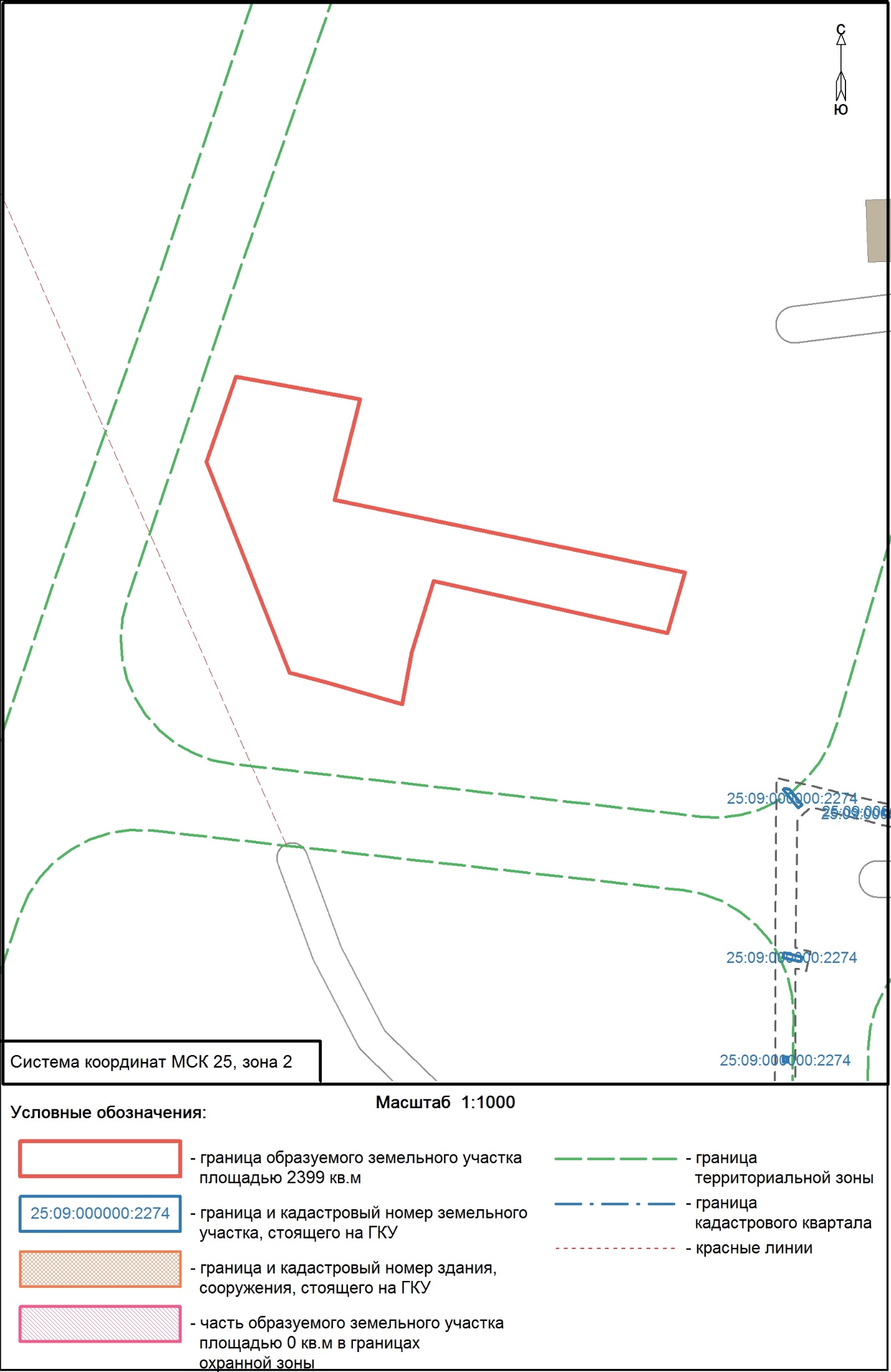 